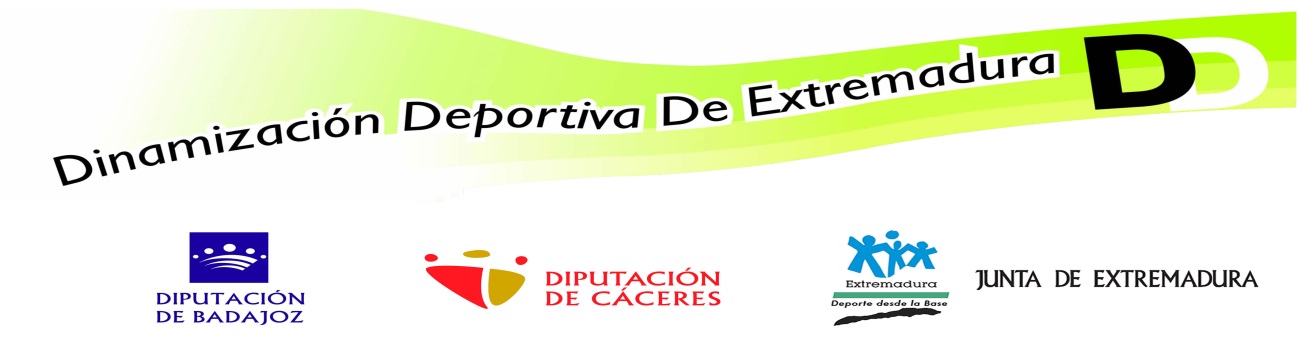 GIMNASIA DE MANTENIMIENTO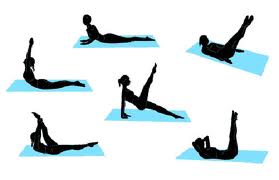 Días: Lunes y Miércoles, a las 7 de la tarde, a partir del 5 de octubre.Lugar: Gimnasio del colegio.Precio por persona al mes: 2 euros, a pagarlo en el Ayuntamiento.Más información: Antonio Sánchez (Tfno: 6461875489)Concejalía de Deportes de Ayuntamiento de Villagonzalo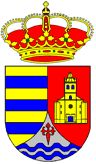 